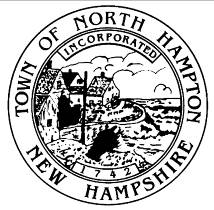 TOWN OF NORTH HAMPTONthe fifth municipal facilities committeeregular meeting – 08 july 2015 – 6:30 p.m.mary herbert conference roomNORTH HAMPTON Town offices233 aTLANTIC aVENUEnORTH hAMPTON, nEW hAMPSHIREPurpose:  	This is the regular meeting of the Municipal Facilities Committee. The Call to Order by the ChairOld Business:	Discuss Fire Department inspection results and document reviewNew Business:	Discussion with Ron Lamarre of Lavallee Brensinger regarding work plan;Discussion regarding Temporary Fire Department Requirements;Discussion regarding Schedule;Proposed Meeting with Library TrusteesApprove minutes from July 1, 2015 meetingAny other item that may legally come before the CommitteeAdjournment